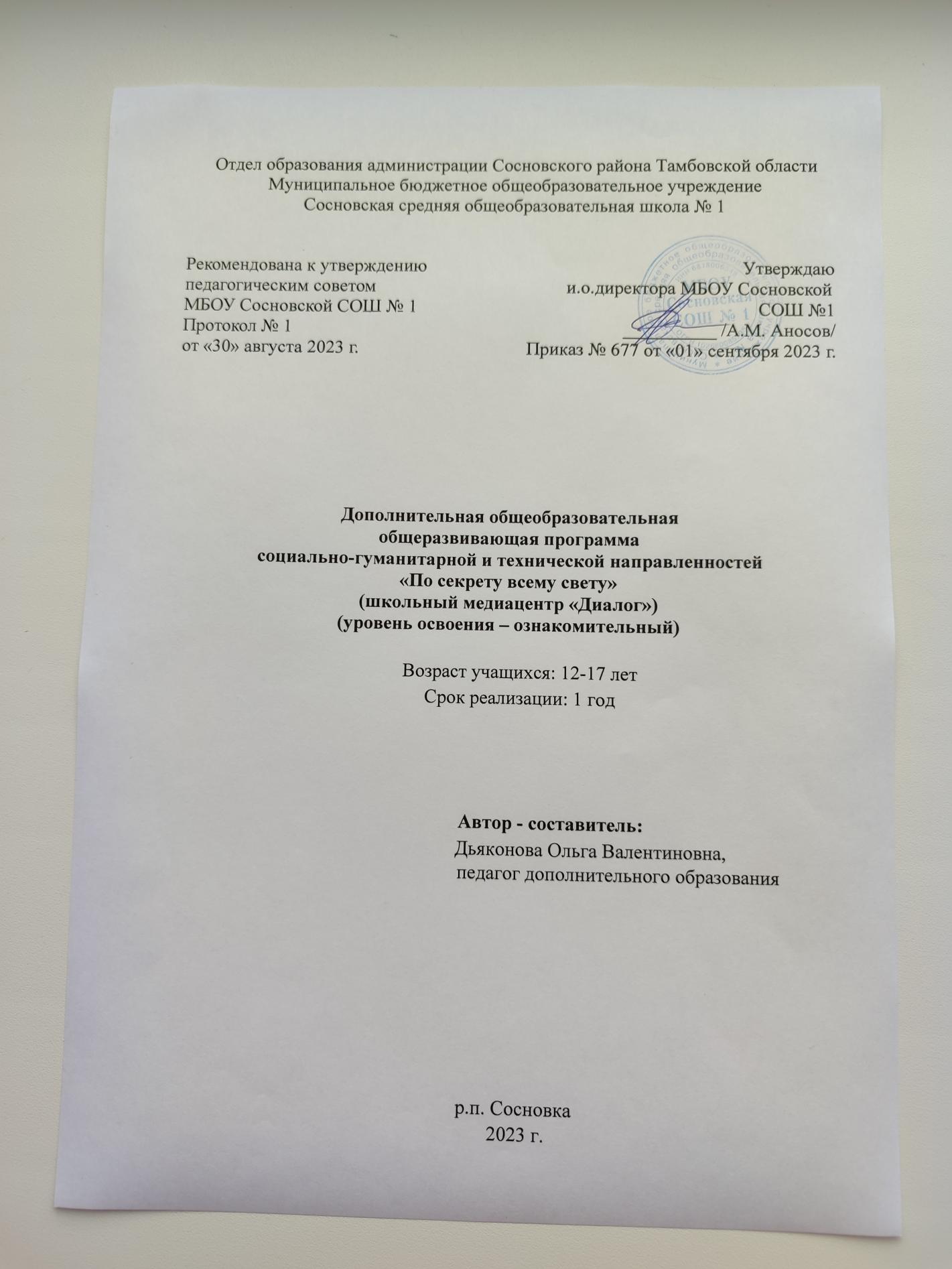 Отдел образования администрации Сосновского района Тамбовской областиМуниципальное бюджетное общеобразовательное учреждениеСосновская средняя общеобразовательная школа № 1Дополнительная общеобразовательная общеразвивающая программасоциально-гуманитарной и технической направленностей«По секрету всему свету»(школьный медиацентр «Диалог»)(уровень освоения – ознакомительный)Возраст учащихся: 12-17 летСрок реализации: 1 годАвтор - составитель:                       Дьяконова Ольга Валентиновна,                                        педагог дополнительного образованияр.п. Сосновка 2023 г.ИНФОРМАЦИОННАЯ КАРТА ПРОГРАММЫБлок 1 «Комплекс основных характеристик дополнительной общеобразовательной общеразвивающей программы»1.1. Пояснительная запискаДополнительная общеобразовательная общеразвивающая программа «По секрету всему свету» (школьный медиацентр «Диалог») имеет социально-гуманитарную и техническую направленности. Уровень освоения программы: ознакомительный.Новизна программыНовизна программы состоит в том, что программа содержит элементы свободного творчества, профессионально-ориентирована, она позволяет подготовить детей к проявлению информационного творчества. Интеграция технической и социально-педагогической направленности обеспечивает развитие творческих способностей детей, программа является комплексной и включает знания по таким предметам как литература, русский язык, информатика, технология, история, искусство, английский язык. Усвоение ребенком новых знаний и умений, формирование его способностей происходит не путем пассивного восприятия материала, а путем активного, созидательного поиска в процессе выполнения различных видов деятельности – самостоятельной работы с поиском актуальной информации, написанием статей, созданием собственных видеопроектов с применением нового технического оборудования.Актуальность и практическая значимостьИзменение информационной структуры общества требует нового подхода к формам работы с детьми. Получили новое развитие средства информации: глобальные компьютерные, телевидение, радио, мобильные информационные технологии должны стать инструментом для познания мира и осознания себя в информационном пространстве.Наиболее оптимальной формой организации деятельности для развития творческой инициативы и коммуникативных возможностей обучающихся является создание школьного медиацентра, где проходит изучение всей совокупности средств массовой коммуникации и овладение разносторонними процессами социального взаимодействия. Школьный медиацентр — это возможность максимального раскрытия творческого потенциала ребенка. Работа над созданием медиапродукта позволяет проявить себя, попробовать свои силы в разных видах деятельности – от гуманитарной до технической. И, конечно же, показать публично результаты своей работы.Важная особенность работы состоит в том, что она является коллективной социально-значимой деятельностью. Трансляция с мероприятия, новостной блок, тематические видеоролики, медиастатьи могут быть подготовлены только общими усилиями творческого коллектива. От этого зависит и успех, и зрительское внимание. Но, с другой стороны, необходимо учитывать индивидуальные особенности каждого обучающегося, участвующего в работе школьного медиацентра, такие как жизненный опыт, психологические особенности, потребность в творческом самовыражении и проявление интереса к новым видам деятельности.Отличительной особенностью программы «По секрету всему свету» (школьный медиацентр «Диалог») является практико-ориентированный характер обучения. Содержание программы рассчитано на детей, не имеющих опыта работы в детских и подростковых масс-медиа, и носит ознакомительный характер Учащиеся изучают технологию создания публикаций, статей, пробуют себя в качестве журналистов, копирайтеров, видеоредакторов, что позволяет раскрыть их творческие способности и привить интерес к сфере медиажурналистики.Педагогическая целесообразностьПрограмма «По секрету всему свету» (школьный медиацентр «Диалог») составлена таким образом, чтобы обучающиеся могли овладеть всем комплексом знаний по организации исследовательской деятельности, выполнении проектной работы, познакомиться с требованиями, предъявляемыми к оформлению и публичному представлению результатов своего труда, а также приобрести практические навыки работы в сфере медиажурналистики.Реализация данной программы является фундаментом для начальной профессиональной ориентацией обучающихся в сфере журналистики и медиа в целом.Особенности организации образовательного процесса:Программой предусмотрены теоретические и практические занятия. Большая часть практических занятий проводится во время различных мероприятий – праздников, экскурсий, посещений театров, музеев, выездов за пределы образовательной организации. Выполняя самостоятельную работу по проекту, обучающиеся приобретают навыки написания статей, текстов, интервьюирования, работы с видеотехникой, осваивают различные программы по монтажу и обработке видео, развивают умение самостоятельной деятельности и умение использовать полученные знания на практике в процессе создания медиапродукта.Адресат программыПрограмма «По секрету всему свету» (школьный медиацентр «Диалог») адресована детям 12-17 лет. Наличие специальной подготовки не требуется, принимаются все желающие дети среднего и старшего школьного возраста, проявляющие интерес к журналистике.Условия набора учащихсяДля обучения по программе «По секрету всему свету» (школьный медиацентр «Диалог») принимаются все желающие в возрасте от 12 до 17 лет. Количество учащихсяЧисленный состав учащихся в объединении составляет 10-15 человек.Объем и срок освоения программыПрограмма «По секрету всему свету» (школьный медиацентр «Диалог») рассчитана на 1 год обучения. Общее количество учебных часов, запланированных на весь период обучения и необходимых для освоения программы – 72 часа.Формы и режим занятийОсновной формой учебной работы является групповое занятие. Занятия проводятся два раза в неделю, по одному учебному часу. Длительность занятия – 45 минут. Наполняемость группы: 10-15 человек. Состав группы постоянный.Формы занятий:лекции-беседы;практические занятия;мастер-классы;дискуссии;занятия-презентации;деловые игры;творческие занятия и т.д.1.2. Цель и задачи программыЦель: создание условий, активно способствующих формированию медиаграмотности учащихся, их самостоятельной познавательной активности в процессе медиатворчества.Задачи: образовательные: познакомить учащихся с профессиями журналиста и медиажурналиста;способствовать формированию у учащихся начальных практических навыков журналистской работы: умение анализировать и отбирать информацию, умение расставлять акценты, умение составлять логически выстроенный корпус будущей статьи, умение подбирать визуальное оформление к созданной публикации, умение создавать простой медиаконтент;способствовать приобретению первичного профессионального опыта и начальной профессиональной ориентации.развивающие:формировать умение сотрудничать с коллективом при решении учебных проблем;формировать умение контролировать и оценивать свои действия, вносить коррективы в их выполнение на основе оценки и учёта характера ошибок;обучать детей умению выражать свои мысли чётко и грамотно, ответственно и критически анализировать содержание предоставляемых материалов;способствовать освоению способов решения проблем творческого и поискового характера.воспитательные:сформировать навыки самостоятельной работы и совместной деятельности, создать живую, активно работающую информационную среду;способствовать формированию устойчивой нравственной позиции и высокой внутренней культуры личности;развивать умение принимать нестандартные решения в процессе поиска интересной темы;способствовать формированию чувства ответственности как необходимого качества для успешной работы в команде.1.3. Содержание программыУчебный планСодержание учебного планаВводное занятиеТеория: Знакомство с учебной группой. Техника безопасности при работе на компьютере, с видеокамерой и квадрокоптером. Режим обучения. Введение в программу: содержание программы, основные темы. Собеседование (входной контроль) по вопросам ожиданий от занятий. Опросник профессиональных склонностей Л.А. Йовайши. Раздел 1. Введение в журналистику1.1. Печатные изданияТеория. Типы печатных изданий, рубрики, классификаторы, новостные полосы и пр. Правила работы с данными материалами1.2. Электронные изданияТеория: радио, онлайн-журналы, мультимедийные СМИ. Сторителлинг. Лонгрид.Практика. Анализ трендов местных электронных СМИ1.3. ТележурналистикаТеория. Что такое тележурналистика? Основы телевизионного вещания. Онлайн-трансляции. Передачи. Площадки для трансляции. Профессия тележурналиста1.4. Журналистика и социальные сетиТеория. СМИ в социальных сетях. Как работают новости?Практика. Поиск интересного медиаконтента для ретрансляции на своих площадках.Раздел 2. Информационная «история»2.1. Новость. Поиск новостейПрактика. Работа по поиску новостного материала на сайтах локальных СМИ, Интернет-журналах, в печатных изданиях, страницах социальных сетей официальных источников. Что такое информационный поиск. Где искать информацию. Умения вычленять основную информацию из общего потока. Выстраивание логических цепей.2.2. Отбор новостей и фактчекингТеория. Способы отбора новостей и проверка на истинность. Фактчекинг. Анализ собранного материала. Обработка данных и подготовка материала к публикации2.3. ИнтервьюТеория. Что такое интервью? Как его брать? Как найти подход к собеседнику? Как правильно представиться, чтобы расположить собеседника?Практика. Деловая игра: «Я журналист»2.4. Виды интервьюТеория. Основные виды интервью. Как определиться с выбором, какой вид интервью взять?2.5. Структура интервьюТеория. Знакомство со структурой интервью. Основные направления. Выбор темы. Выбор интервьюера. Подготовка вопросов. Практика. Как провести интервью? Подготовка вопросов и ответов. Создание интервью.2.6. Структура журналистского текстаТеория. Жанры журналистики. Основные виды текста. Структура текста. Заголовок. Лидер-абзац. Тело статьи. Вывод или Бэк. Важные моменты журналистского текста, на которые стоит обратить внимание при написании.Практика. Профессиональная журналистская игра: «Собери статью!». Предлагаются различные абзацы одной статьи в хаотичном порядке (на отдельных листках). Задача учащихся, собрать статью по всем правилам жанра, определить этот жанр. Творческая работа: изменить текст получившейся статьи на другой, другого жанра. К примеру, с новости на репортаж, или интервью на заметку.Раздел 3. Видеожурналистика3.1. Основы видеожурналистикиТеория. Понятие видеожурналистики. Жанры видео и тележурналистики. Профессия видеограф, оператор.3.2. Операторское искусствоТеория. Специфика видеосъемки: постановка, фон, свет, цвет и т.д. Первичная обработка видеороликов. Практика. Знакомство с видеооборудованием.3.3. Ракурс и план. Композиция. Свет и цветПрактика. Знакомство с понятием «Ракурс». Идея и выбор ракурса для создания видеороликов. Понятие плана. Съемка с различных ракурсов, углов обзора, расстояния. Постановка, фон, общая композиция, свет, цвет и т.д.3.4. Работа с камерой.Практика. Первичная видеосъемка. Постановка, фон, общая композиция, свет, цвет и т.д. Обработка и отсмотр первичного материала. Практическое задание «Видели видео?». Учащиеся делают подсъем для короткого видеоролика на определенную тему.3.5. Квадрокоптер – отдельный вид видеосъёмкиТеория. Знакомство с квадрокоптером. Техника безопасности при работе с квадрокоптером. Первый взлет и зависание. Видеосъёмка и обработка первичного отснятого материала.Практика. Первичный опыт управления квадрокоптером. Развитие навыков управления и настройки. Поиск лучшего видеокадра. Соревнование на лучшие кадры с квадрокоптера.Раздел 4. Монтаж и обработка 4.1. Основы видеомонтажаТеория. Выбираем программу для монтажа. Изучение основ видеомонтажа. Создание проекта, импорт видеоматериалов. Основные инструменты видеомонтажа. Работа со звуком. Субтитры. Монтаж сюжета. Основные правила. Монтаж новостей. Монтаж видеоролика. Практика. Обработка материала в видеоредакторе. Монтаж короткого видеоролика о животном.4.2. Обработка видео и звуковой дорожкиТеория. Виды видеороликов. Структура видео. Раскадровка. Эффекты. Работа со звуковой дорожкой.Практика. Монтаж видеоролика на заданную тему4.3. Добавление дополнительных элементов (плашки, подписи, анимация, заставки и пр.)Практика. Доработка видеороликов: новостных, сюжетных, видеорепортажей. Добавление эффектов, текста и конечное оформление проекта.4.4. Выпуск видеороликаПрактика. Деловая игра «В кадре!» Обучающиеся выступают в роли операторов, которым необходимо создать ролик на предложенную тему (сценарий, съемка, работа с видеоредакторами, презентация ролика). Обсуждение с обучающимися каждого ролика.Раздел 5. Работа в кадре5.1. Культура и техника речиТеория. Культура речи. Виды публичных выступлений. 5.2. Постановка голоса и дикцияТеория. Ораторское мастерство. Упражнения для разминки и снятия стресса. Психология выступлений. Виды артикуляционной гимнастикиПрактика. Работа со словом. Дикторские упражнения, скороговорки. Творческая игра-тренинг «Учимся говорить правильно».5.3. Сценическое искусствоТеория. Понятие об актерском мастерстве. Что отличает игру актера театра, кино, видеоблогов, и телеведущего. Обсуждение: важно ли быть актером, чтобы быть в кадре? Сценарий и сценарный план. Общая композиция. Индивидуальный стиль, что делает его особенным?Практика. Творческое задание в рамках тренинга по актерскому искусству. Практическая работа: создание сценария видеосюжета на определенную тему.Раздел 6. Социальные сети6.1. Возможности социальных сетейТеория. Социальные сети – глазами подростка. Информационная безопасность в сети Интернет. Инструменты социальных сетей. Практика. Создание страницы в социальной сети6.2. Социальные сети как инструмент продвижения журналистского контентаТеория. Социальные сети как средство коммуникации, их типы и принципы деятельности. Продвижение в соцсетях.Практика. Создание медиаконтента для продвижения созданной странички в социальных сетях.Итоговое занятиеИтоговая диагностика. Защита проектов (медиаконтент в социальных сетях, серия видеопередач и т.п.).1.4. Планируемые результатысформированы начальные практические навыки журналисткой работыприобретены первичные профессиональные ориентиры;развитие навыков работы в команде;воспитание культуры межличностных взаимоотношений;сформированы умения контролировать и оценивать свои действия, вносить коррективы в их выполнение на основе оценки и учёта характера ошибок;сформированы умения выражать свои мысли чётко и грамотно, ответственно и критически анализировать содержание предоставляемых материалов;вовлечение учащихся в общественную жизнь школы;сформированы устойчивая нравственная позиция и высокая внутренняя культура личности;развитие навыков поиска необходимой информации для выполнения творческих заданий;развитие навыков публичного выступления – презентации;базовые навыки интервьюирования;навыки сбора и проверки информации;базовые навыки видеосъемки с последующим видеомонтажом;практические навыки работы с новым техническим оборудованием.Блок № 2. «Комплекс организационно-педагогических условий»2.1. Календарный учебный графикКоличество учебных недель – 36.Начало занятий обучения – 1 сентября, окончание занятий – 31 мая.2.2. Условия реализации программыПеречень материально-технического обеспеченияЗанятия должны проводиться в кабинете, соответствующем требованиям техники безопасности, противопожарной безопасности, санитарным нормам. Кабинет должен хорошо освещаться и периодически проветриваться. Необходимо наличие аптечки с медикаментами для оказания первой медицинской помощи.Оборудование: 1. Интерактивная доска 2. Компьютерный класс3. Комплект «Носители информации» (внешние жесткие диски, карты памяти, флэш-накопители)4. Ноутбук5. Квадрокоптер6. Видеокамера7. Многофункциональное устройство8. Софиты9. Учебный кабинет, учебные столы, стулья10. Мультимедийный проектор11. Демонстрационный экран12. Веб-камера13. Колонки14. Микрофон15. Методическая литература.Информационное обеспечениеКабинет, оснащенный компьютерами c доступом к сети Интернет. Wi-FiКадровое обеспечениеПедагог, работающий по данной программе, должен иметь высшее или среднее профессиональное образование в области, соответствующей профилю детского объединения без предъявления требований к стажу работы, либо высшее профессиональное образование и дополнительную профессиональную подготовку по направлению «Образование и педагогика» без предъявления требований к стажу работы.2.3. Формы аттестацииФормы контроля и подведения итогов реализации программы.Оценка качества реализации программы включает в себя вводный, текущий и итоговый контроль учащихся.Вводный контроль (начальная диагностика) осуществляется в начале обучения в виде собеседования и опроса (Опросник профессиональных склонностей Л.А. Йовайши).Текущий контроль осуществляется в течении всего обучения по программе в ходе беседы и практических работ на занятиях.Формы проведения:лекции;мастер-классы;опрос;беседа;практические задания;творческие задания;деловые и профессиональные игры;дискуссии;и другие.Итоговый контроль (итоговая диагностика): определение результатов работы и степени усвоения знаний, умений и навыков, сформированности личностных качеств.Итоговый контроль проводится по результатам всего обучения в виде собеседований, тестов, защиты практических работ.2.4. Оценочные материалыДиагностика освоения программы предусматривает постоянный текущий контроль в форме наблюдений и фиксации коллективной и индивидуальной работы учащегося (публикации, творческие задания). Корректировка программы происходит на основе анализа потребностей учащихся и показателей диагностики – результативности изучения тем и результативности творческой работы (индивидуальных заданий).Диагностика результативностиРейтинг результативностиКаждый член объединения набирает определенную сумму баллов за различные виды работы.Критерии оценивания видеороликовКритерий проявляется:в полной мере – 3 баллачастично – 2 балласлабо проявляется, не проявляется – 0-1 баллСводная таблица учета результатов аттестацииМаксимальное количество баллов за работу – 25.Высокий уровень – 20-25 балловСредний уровень – 10-19 балловНизкий уровень – 1- 9 баллов2.5. Методические материалы- особенности организации образовательного процесса – очная;- формы организации образовательного процесса: коллективная, групповая, индивидуальная; - формы организации учебного занятия - открытое занятие, практическое или творческое занятие.- методы обучения: словесный, наглядный практический; объяснительно-иллюстративный, игровой;-  воспитания: убеждение, поощрение, стимулирование, мотивация. - педагогические технологии - здоровьесберегающие технологии, технология работы в сотрудничестве, технология коллективного взаимообучения, технология игровой деятельности. - алгоритм учебного занятия – мотивационный, основной, заключительный.- дидактические материалы – аудиодиск «Учебные материалы по журналистике».Методическое обеспечениеСписок литературыБабкин, Е.В., Баканова, А.И. //Фото и видео. М.:Дрофа, 2018, - 380с.Бурдье, П. О телевидении и журналистике / Пер. Бурдье -. М: Прагматика культуры, 2019 - 160 с.Горохов, В.М. Основы журналистского мастерства. – М.: МГУ, 2015. - 64 с.Деева, И.В.// Фонд оценочных средств для проведения промежуточной аттестации «История и актуальные проблемы отечественной и зарубежной журналистики». Шахты, 2018.Ильяхов, М., Сарычева, Л. Пиши, сокращай: Как создавать сильный текст / М. Ильяхов, Л. Сарычева – 3-е издание – М: Альпина Паблишер, 2018. – 440 с.Ким, М.Н. Основы творческой деятельности журналиста: Учебник. - СПб.: Питер, СПб.: Изд-во Михайлова В.А., 2001.Кинг, Ларри. Как разговаривать с кем угодно, когда угодно и где угодно. – М.: Альпина Паблишер, 2016. – 204 с.Конюкова М.Л. Журналистика для всех. – М.: Азбука-Аттикус, 2012. – 224 с.Копирайтинг: учебное пособие /Авт.- сост. Е.Б. Костюк. – СПб.: СПбГТУ РП, 2015. – 95 с.Мультимедийная журналистика: учебник для вузов / под общ. ред. А.Г. Качкаевой, С.А. Шомовой; Нац. исслед. ун-т «Высшая школа экономики». — М.: Изд. дом Высшей школы экономики, 2017. - 413 с.Ньюмейер, М. Нарушай правила! И ещё 45 правил гения. – М.: Манн, Иванов и Фербер (МИФ), 2015. – 100 с.Практика журналистского общения: Учебное пособие / Л. В. Енина, В. Ф. Зыков. – Екатеринбург: Изд-во Урал. ун-та, 2016. – 76 с.Соколов, А. Г. Монтаж: телевидение, кино, видео – Editing: television, cinema, video. — M.: Издатель А. Г. Дворников, 2019 —206 с.Электронные ресурсы:DVD диск – Учебные материалы по журналистике Основы журналистики в школе http://kovgantv.ru/index.php/skachatСвитич А.Л. Специфика графической иллюстрации как компонента контента качественных изданий [Электронный ресурс] // Медиаскоп. 2015. Вып. 3 Режим доступа: http://www.mediascope.ru/1777Приложение 1 Календарный учебный графикРекомендована к утверждению педагогическим советом
МБОУ Сосновской СОШ № 1Протокол № 1от «30» августа 2023 г. Утверждаю        и.о.директора МБОУ СосновскойСОШ №1__________ /А.М. Аносов/Приказ № 677 от «01» сентября 2023 г.1. УчреждениеМуниципальное бюджетное общеобразовательное учреждение Сосновская средняя общеобразовательная школа № 12. Полное название программыДополнительная общеобразовательная общеразвивающая программа социально-гуманитарной и технической направленностей 
«По секрету всему свету» (школьный медиацентр «Диалог»)3. Сведения об авторе:3.1. Ф.И.О., должностьДьяконова Ольга Валентиновна, педагог дополнительного образования4. Сведения о программе:4.1. Нормативная база:Федеральный закон от 29.12.2012 г.  №273-ФЗ «Об образовании в Российской Федерации»; Концепция развития дополнительного образования детей до 2030 года (распоряжение Правительства от 31.03.2022 г. № 678-р);Порядок организации и осуществления образовательной деятельности по дополнительным общеобразовательным программам (утвержден Приказом Министерства просвещения Российской Федерации от 27 июля 2022 г. № 629);  Методические рекомендации по проектированию дополнительных общеразвивающих программ (включая разноуровневые программы) (разработанные Минобрнауки России совместно с ГАОУ ВО «Московский государственный педагогический университет», ФГАУ «Федеральный институт развития образования», АНО ДПО «Открытое образование», 2015г.);Постановление Главного государственного санитарного врача Российской Федерации от 28.09.2020 г. № 28 "Об утверждении санитарных правил СП 2.4. 3648-20 "Санитарно-эпидемиологические требования к организациям воспитания и обучения, отдыха и оздоровления детей и молодежи";Устав МБОУ Сосновской СОШ №1.  4.2. Вид программыдополнительная общеобразовательная общеразвивающая4.3. Направленностьсоциально-гуманитарная, техническая4.4. Уровень освоения программыознакомительный4.5. Область применениядополнительное образование4.6. Продолжительность обучения1 год4.7. Год разработки программы20224.8. Возрастная категория обучающихся12 -17 лет№Название раздела, темыКоличество часовКоличество часовКоличество часовФорма аттестации/ контроля№Название раздела, темыВсегоВ том числеВ том числеФорма аттестации/ контроля№Название раздела, темыВсегоТеорияПрактикаФорма аттестации/ контроляВводное занятие.211входной контроль1.Введение в журналистику8621.1Печатные издания22-беседа1.2Электронные издания211практическая работа1.3Тележурналистика22-опрос1.4Журналистика и социальные сети211практическое занятие2.Информационная «история»18992.1Новость. Поиск новостей2-2обсуждение, практическая работа2.2Отбор новостей и фактчекинг22-беседа, обсуждение2.3Интервью422беседа, деловая игра2.4Виды интервью22-обсуждение2.5Структура интервью211опрос, практическое задание2.6Структура журналистского текста624беседа, творческая работа, профессиональная игра3.Видеожурналистика14683.1Основы видеожурналистики22-обсуждение3.2Операторское искусство422опрос, практическая работа3.3Ракурс и план. Композиция. Свет и цвет2-2творческое задание3.4Работа с камерой2-2практическое задание3.5Квадрокоптер – отдельный вид видеосъёмки422практическая работа, самостоятельная работа4.Монтаж и обработка12484.1.Основы видеомонтажа422опрос, практическое задание4.2.Обработка видео и звуковой дорожки422обсуждение, творческое задание4.3.Добавление дополнительных элементов (плашки, подписи, анимация, заставки и пр.)2-2творческое задание4.4.Выпуск видеоролика2-2деловая игра (презентация ролика)5.Работа в кадре12665.1.Культура и техника речи22-опрос5.2.Постановка голоса и дикция422практическое задание, творческая игра5.3.Сценическое искусство624обсуждение, творческое задание, практическая работа, сценическая игра6.Социальные сети4226.1Возможности социальных сетей211опрос6.2Социальные сети как инструмент продвижения журналистского контента211медиаконтент для соцсетейИтоговое занятие 2-2итоговая диагностика, защита проектовИтого:723438Оцениваемые параметрыКритерииСтепень выраженности оцениваемого параметра  (критерии оценки)Теоретические знания, предусмотренные программойСоответствие теоретических знаний программным требованиям (ожидаемым результатам), осмысленность и правильность использования специальной терминологией1 уровень (1 балл) – ребенок овладел менее чем ½ объема знаний, предусмотренных программой; 2 уровень (2 балла) – объем усвоенных знаний составляет более, чем ½; 3 уровень (3 балла) – ребенок освоил практически весь объем знаний, предусмотренных программой за конкретный периодТеоретические знания, предусмотренные программойСоответствие теоретических знаний программным требованиям (ожидаемым результатам), осмысленность и правильность использования специальной терминологией1 уровень (1 балл) – ребенок овладел менее чем ½ объема знаний, предусмотренных программой; 2 уровень (2 балла) – объем усвоенных знаний составляет более, чем ½; 3 уровень (3 балла) – ребенок освоил практически весь объем знаний, предусмотренных программой за конкретный периодТеоретические знания, предусмотренные программойСоответствие теоретических знаний программным требованиям (ожидаемым результатам), осмысленность и правильность использования специальной терминологией1 уровень (1 балл) – ребенок овладел менее чем ½ объема знаний, предусмотренных программой; 2 уровень (2 балла) – объем усвоенных знаний составляет более, чем ½; 3 уровень (3 балла) – ребенок освоил практически весь объем знаний, предусмотренных программой за конкретный периодПрактически е умения, предусмотренные программойСоответствие практических умений программным требованиям (ожидаемым результатам)1 уровень (1 балл) – ребенок овладел менее чем ½ предусмотренных умений; 2 уровень (2 балла) – объем усвоенных умений составляет более, чем ½; 3 уровень (3 балла) – ребенок овладел практически всеми умениями, предусмотренными программой за конкретный период Практически е умения, предусмотренные программойСоответствие практических умений программным требованиям (ожидаемым результатам)1 уровень (1 балл) – ребенок овладел менее чем ½ предусмотренных умений; 2 уровень (2 балла) – объем усвоенных умений составляет более, чем ½; 3 уровень (3 балла) – ребенок овладел практически всеми умениями, предусмотренными программой за конкретный период Практически е умения, предусмотренные программойСоответствие практических умений программным требованиям (ожидаемым результатам)1 уровень (1 балл) – ребенок овладел менее чем ½ предусмотренных умений; 2 уровень (2 балла) – объем усвоенных умений составляет более, чем ½; 3 уровень (3 балла) – ребенок овладел практически всеми умениями, предусмотренными программой за конкретный период Творческие навыкиКреативность в выполнении заданий (уровень творчества при создании журналистской продукции)1 уровень (начальный, элементарный уровень развития креативности) – ребенок в состоянии выполнить лишь простейшие практические задания педагога; (1 балл)2 уровень (репродуктивный уровень) – в основном выполняет задания на основе образца, по аналогии; (2 балла)3 уровень (творческий уровень) – выполняет творческие практические задания с большой выраженностью творчества (3 балла)Творческая активностьПодготовка материалов и публикация в СМИ, информационных ресурсах учреждения (сайт, газета, соцсети)1 уровень (1 балл) - материал не подготовлен к публикации, ребенок не демонстрирует потребность в данной деятельности; 2 уровень (2 балла) - материал опубликованТворческие достиженияРезультативность участия в мероприятиях разного уровняНе участвовал (0 баллов);  Участник (2 балла);  Победитель (дипломант, лауреат) (4 балла)Фамилия, имяДиагностика результативностиДиагностика результативностиДиагностика результативностиДиагностика результативностиДиагностика результативностиСредний баллФамилия, имяТеоретическиезнанияПрактические уменияТворческие навыкиТворческая активностьДостижения Средний баллКритерий Описание Технический уровень- ролик идет не менее 3 и не более 3,5 минут; -используются продвинутые возможности программы создания видеороликов, кадры меняются четко (достаточно времени прочитать субтитры (при наличии) или рассмотреть картинку); - операторское мастерство (качество съемки, качество звука); -синхронизация музыки и изображения; -видеопереходы. Языковой уровень: содержаниеПолнота раскрытия темы. Языковое оформление ролика и видеоряд в полном объеме раскрывает идею авторов. Высказывания и кадры синхронны, логичны и последовательны. Языковой уровень: организацияНаличие вступления: название темы видео и номера группы (факультета и профиля по желанию). Наличие заключения. Логичность изложения информации. Языковой уровень: оформлениеИспользуется разнообразная лексика. Грамматические ошибки отсутствуют. Живая речь ценится выше, чем титры. Художественный уровень и оригинальность- оригинальность сценария (оригинальность идеи и содержания работы, творческая новизна); - режиссура; -подбор музыки; - изображение четкое, контрастность используется правильно, кадры подобраны соответственно теме; - порядок представления информации логичен и служит достижению определенного художественного эффекта. №ФИ ребенкаНомер критерияНомер критерияНомер критерияНомер критерияНомер критерияОбщая сумма балловУровень освоения программы№ФИ ребенка123451234№ п\пНаименование модуля/блока/разделаФормы занятийПриемы и методы организации образовательного процессаДидактический материалТехническое оснащение занятийФормы аттестации\контроляВводное занятиеЛекция-беседаОбъяснительно-иллюстративный методГрупповая и индивидуальная работыЛисток и ручка, учебный кабинет, учебные столы, стулья, интерактивная доска, доступ к сети ИнтернетВходной контроль. Опросник профессиональных склонностей Л.А. Йовайши1Введение в журналистикуЛекция-беседа, мастер-класс, практическое занятиеСловесные (устное изложение, рассказ, беседа и пр.)НаглядныеПрактическиеОбъяснительно-иллюстративный метод, групповая работаГрупповая работаЛисток и ручка, учебный кабинет, учебные столы, стулья, интерактивная доска, доступ к сети Интернет, многофункциональное устройствоБеседа, практическая работа, опрос, практическое задание2Информационная «история»Лекция-беседа, дискуссия, деловая игра, практическое занятиеСловесные (устное изложение, рассказ, беседа и пр.)НаглядныеПрактическиеРепродуктивный метод, Поисковый метод. Исследовательский методГрупповая и индивидуальная работыЛисток и ручка, учебный кабинет, учебные столы, стулья, интерактивная доска, доступ к сети Интернет, многофункциональное устройствоОбсуждение, практическая работа, беседа, деловая игра, опрос, практическое задание, творческая работа, профессиональная игра3ВидеожурналистикаЛекция-презентация, беседа, дискуссия, практическое занятиеСловесные (устное изложение, рассказ, беседа и пр.)НаглядныеПрактическиеОбъяснительно-иллюстративный метод. Репродуктивный методГрупповая работаИнтерактивная доска, учебный кабинет, учебные столы, стулья, компьютерный класс, ноутбук, комплект «Носители информации», флеш-накопитель, софиты, квадрокоптер, видеокамера, микрофон, колонкиОбсуждение, опрос, практическая работа, творческое задание, самостоятельная работа4Монтаж и обработкаЛекция-презентация, творческое занятие, практическое занятиеСловесные (устное изложение, рассказ, беседа и пр.)НаглядныеПрактическиеОбъяснительно-иллюстративный метод, групповая работа, репродуктивный методГрупповая и индивидуальная работыИнтерактивная доска, учебный кабинет, учебные столы, стулья, компьютерный класс, ноутбук, комплект «Носители информации», флеш-накопитель, софиты, видеокамера, многофункциональное устройство, мультимедийный проектор, демонстрационный экранОпрос, практическое задание, обсуждение, творческое задание, деловая игра (презентация ролика)5Работа в кадреЛекция, практическое занятие, занятие-презентация, творческое занятие, игровая практикаСловесные (устное изложение, рассказ, беседа и пр.)НаглядныеПрактическиеОбъяснительно-иллюстративный метод, групповая работа, репродуктивный методГрупповая и индивидуальная работыИнтерактивная доска, учебный кабинет, учебные столы, стулья, компьютерный класс, ноутбук, комплект «Носители информации», флеш-накопитель, методическая литература, веб-камера, колонки, микрофонсофиты, видеокамера, многофункциональное устройство, мультимедийный проектор, демонстрационный экранОпрос, практическое задание, творческая игра, обсуждение, творческое задание, практическая работа, сценическая игра6Социальные сетиЗанятие-презентация, лекция-беседа, практическое занятиеСловесные (устное изложение, рассказ, беседа и пр.)НаглядныеПрактическиеОбъяснительно-иллюстративный метод, групповая работа, репродуктивный метод, поисковый методИндивидуальная работаИнтерактивная доска, учебный кабинет, учебные столы, стулья, компьютерный класс, ноутбук, комплект «Носители информации», флеш-накопитель, мультимедийный проектор, демонстрационный экран, колонкиОпрос, медиаконтент для соцсетейИтоговое занятиеПрезентацияРепродуктивный метод, проектная работа, презентацияГрупповая работаучебный кабинет, учебные столы, стулья, ноутбук, флеш-накопитель, мультимедийный проектор, демонстрационный экран, колонкиИтоговая диагностика, защита проектов№ п/пМесяцЧислоВремя проведения занятияФорма занятияКол-во часовТема занятияМесто проведенияФорма контроля1Лекция-беседа2Вводное занятиеКабинетВходная диагностика. Опросник профессиональных склонностей Л.А. ЙовайшиРаздел 1. Введение в журналистикуРаздел 1. Введение в журналистикуРаздел 1. Введение в журналистикуРаздел 1. Введение в журналистикуРаздел 1. Введение в журналистикуРаздел 1. Введение в журналистикуРаздел 1. Введение в журналистикуРаздел 1. Введение в журналистикуРаздел 1. Введение в журналистику2Лекция-беседа2Печатные изданияКабинетБеседа3Практическое занятие2Электронные изданияКабинетПрактическая работа4Мастер-класс 2ТележурналистикаКабинетОпрос5Практическое занятие2Журналистика и социальные сетиКабинетПрактическое заданиеРаздел 2. Информационная «история»Раздел 2. Информационная «история»Раздел 2. Информационная «история»Раздел 2. Информационная «история»Раздел 2. Информационная «история»Раздел 2. Информационная «история»Раздел 2. Информационная «история»Раздел 2. Информационная «история»Раздел 2. Информационная «история»6Дискуссия2Новость. Поиск новостейКабинетОбсуждение, практическая работа7Лекция-беседа, дискуссия2Отбор новостей и фактчекингКабинетБеседа, обсуждение8Лекция-беседа2ИнтервьюКабинетБеседа9Практическое занятие. Деловая игра2ИнтервьюКабинетДеловая игра10Дискуссия2Виды интервьюКабинетОбсуждение11Лекция-беседа, дискуссия, практическое занятие2Структура интервьюКабинетОпрос, практическое задание12Лекция-беседа, дискуссия2Структура журналистского текстаКабинетбеседа13Творческое занятие2Структура журналистского текстаКабинеттворческая работа14Практическое занятие (профессиональная игра)2Структура журналистского текстаКабинетпрофессиональная играРаздел 3. ВидеожурналистикаРаздел 3. ВидеожурналистикаРаздел 3. ВидеожурналистикаРаздел 3. ВидеожурналистикаРаздел 3. ВидеожурналистикаРаздел 3. ВидеожурналистикаРаздел 3. ВидеожурналистикаРаздел 3. ВидеожурналистикаРаздел 3. Видеожурналистика15Лекция-презентация, беседа, дискуссия, практическое занятие2Основы видеожурналистикиКабинетОбсуждение16Лекция-беседа2Операторское искусствоКабинетОпрос17Практическое занятие2Операторское искусствоКабинетПрактическая работа18Практическое занятие2Ракурс и план. Композиция. Свет и цветКабинетТворческое задание19Практическое занятие2Работа с камеройКабинетПрактическое задание20Дискуссия, практическое занятие 2Квадрокоптер – отдельный вид видеосъёмкиКабинетПрактическая работа21Практическое занятие2Квадрокоптер – отдельный вид видеосъёмкиКабинетСамостоятельная работаРаздел 4. Монтаж и обработкаРаздел 4. Монтаж и обработкаРаздел 4. Монтаж и обработкаРаздел 4. Монтаж и обработкаРаздел 4. Монтаж и обработкаРаздел 4. Монтаж и обработкаРаздел 4. Монтаж и обработкаРаздел 4. Монтаж и обработкаРаздел 4. Монтаж и обработка22Лекция-презентация2Основы видеомонтажаКабинетОпрос23Практическое занятие2Основы видеомонтажаПрактическое задание24Дискуссия2Обработка видео и звуковой дорожкиКабинетОбсуждение25Творческое занятие2Обработка видео и звуковой дорожкиКабинетТворческое задание26Творческое занятие2Добавление дополнительных элементов (плашки, подписи, анимация, заставки и пр.)КабинетТворческое задание27Презентация.Практическое занятие (деловая игра)2Выпуск видеороликаКабинетДеловая игра (презентация ролика)Раздел 5. Работа в кадреРаздел 5. Работа в кадреРаздел 5. Работа в кадреРаздел 5. Работа в кадреРаздел 5. Работа в кадреРаздел 5. Работа в кадреРаздел 5. Работа в кадреРаздел 5. Работа в кадреРаздел 5. Работа в кадре28Лекция-беседа2Культура и техника речиКабинетОпрос29Практическое занятие2Постановка голоса и дикцияКабинетПрактическое задание30Творческое занятие (игра)2Постановка голоса и дикцияКабинетТворческая игра31Дискуссия2Сценическое искусствоКабинетОбсуждение32Творческое занятие2Сценическое искусствоКабинетТворческое задание, практическая работа33Практическое занятие (игра)2Сценическое искусствоКабинетПрактическая работа, сценическая играРаздел 6. Социальные сетиРаздел 6. Социальные сетиРаздел 6. Социальные сетиРаздел 6. Социальные сетиРаздел 6. Социальные сетиРаздел 6. Социальные сетиРаздел 6. Социальные сетиРаздел 6. Социальные сетиРаздел 6. Социальные сети34Лекция-беседа, практическое занятие2Возможности социальных сетейКабинетОпрос35Лекция-презентация, практическое занятие2Социальные сети как инструмент продвижения журналистского контентаКабинетМедиаконтент для соцсетей36Презентация2Итоговое занятиеКабинетИтоговая диагностика, защита проектов